How to Register?Click on Register  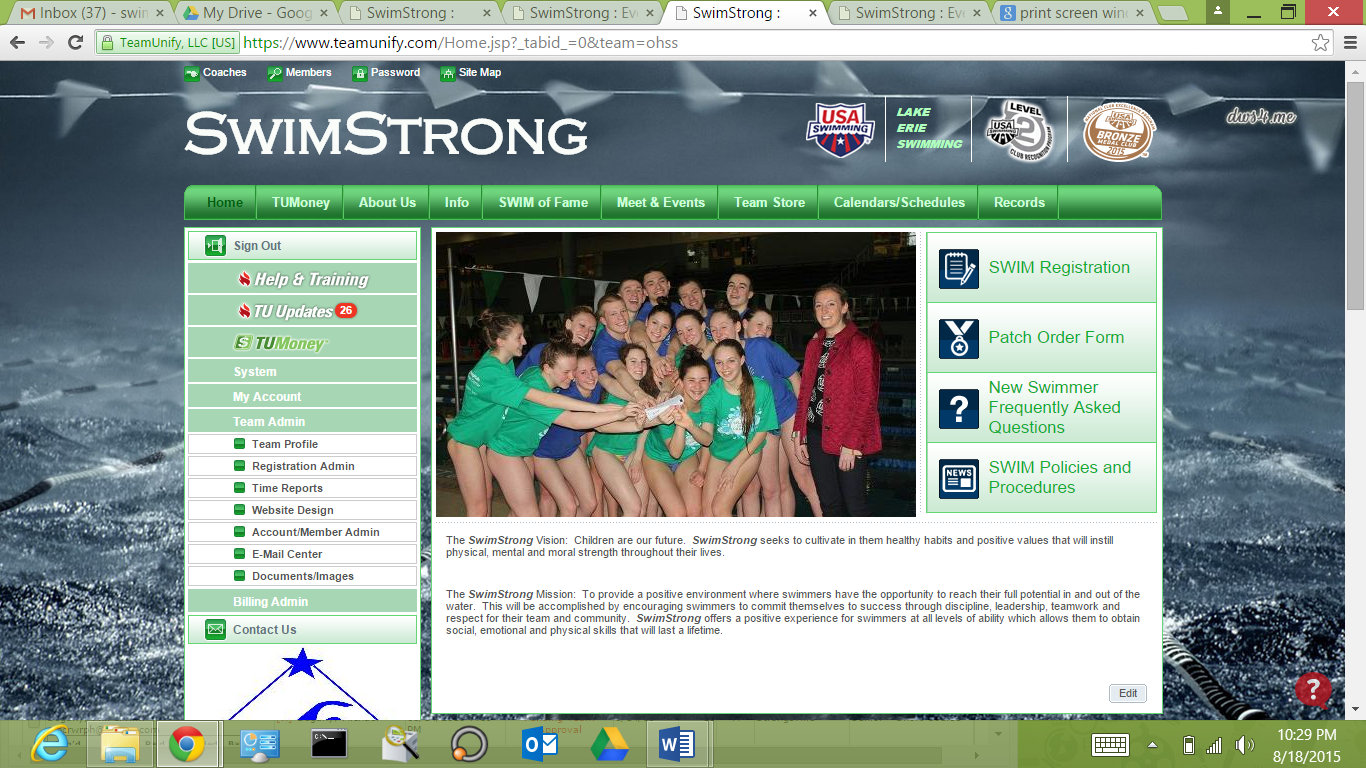 ReadClick Register Now  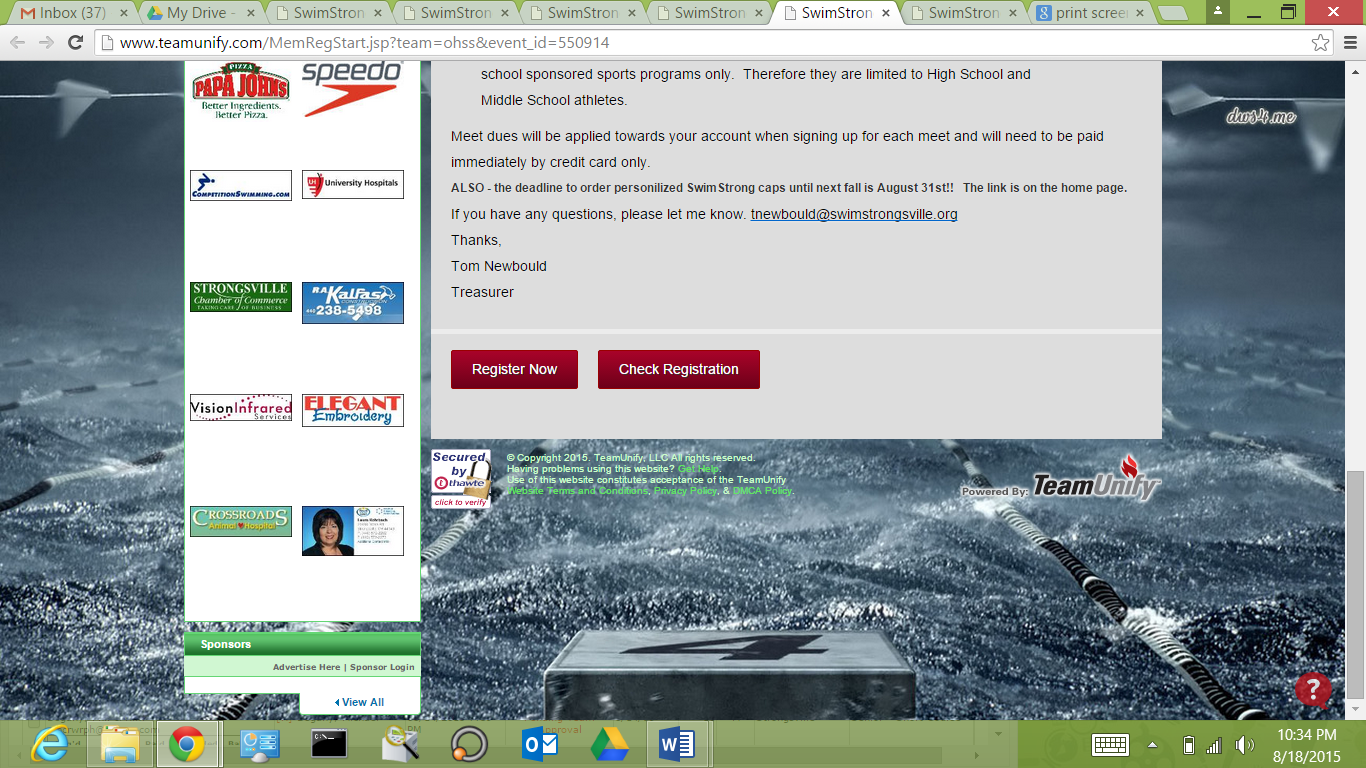 Make the appropriate selection and Click Continue on the next screen.You are now in the registration.Proof read all information and complete any fields marked with a red *.  If you do not fill something out it will tell you before you can proceed.Click Continue when you are ready to move on.The next screen is called member selection.  This is the busiest.  Click on New Member or select an existing member.Complete all required fields.  Age, Location, etc.Select the correct practice group.  New Swimmers should all select New Swimmer as the group unless they are High School aged in which case they are to select Senior.Answer the volunteer obligation question.Acknowledge all the agreements at the bottom.MedicalLiability VolunteerClick ContinueConfirm that the fees look accurate and click “Proceed to Checkout”. 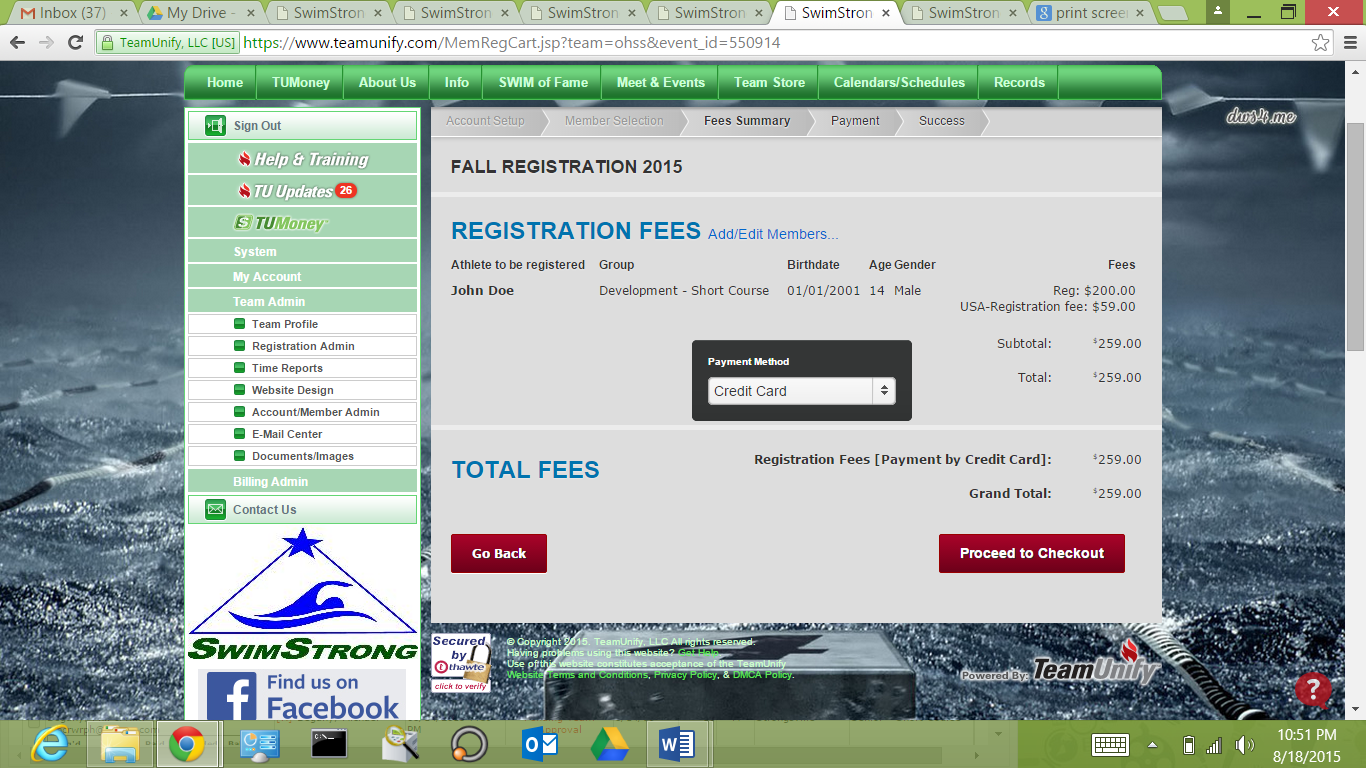 On the next page complete your credit card information and click “Submit Registration”.You should have a page that says you have been successful.  You should also receive an email.Note:  At some point your registration will be approved.  Do not wait until day of to register hoping to attend that days practice.  It is difficult to expect the registration to be approved during normal business hours